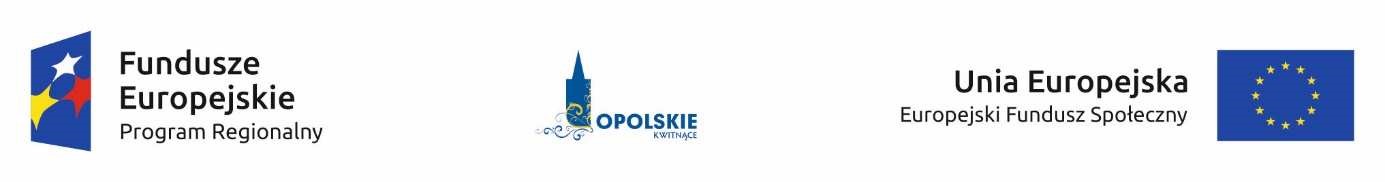 ŚREDNIE WYNIKI EGZAMINÓW ZEWNĘTRZNYCH SZKÓŁ PODSTAWOWYCH W SKALI WOJEWÓDZTWA OPOLSKIEGO  Z WYŁĄCZENIEM TERENU AGLOMERACJI OPOLSKIEJ  Wersja nr 1 OPOLE, PAŹDZIERNIK 2017 r. UWAGA: W ramach przedmiotowego konkursu projekt w co najmniej 50% musi być skierowany do OWP, które znajdują się na obszarach gmin, na których funkcjonują szkoły podstawowe osiągające najsłabsze wyniki edukacyjne w skali regionu tj. województwa opolskiego z wyłączeniem terenu Aglomeracji Opolskiej. Średnie wyniki procentowe sprawdzianów uczniów klas szóstych w szkołach w skali województwa opolskiego z wyłączeniem gmin wchodzących w skład Aglomeracji Opolskiej*.  * Źródło: zestawienia sporządzone w OKE we Wrocławiu. Średnie wyniki procentowe sprawdzianów uczniów klas szóstych w szkołach poszczególnych gmin w skali województwa opolskiego z wyłączeniem gmin wchodzących w skład Aglomeracji Opolskiej*.  Definicja i metodologia obliczeń Jako szkoły podstawowe znajdujące się na obszarze gminy, które osiągają najsłabsze wyniki edukacyjne w skali województwa opolskiego z wyłączeniem gmin wchodzących w skład Aglomeracji Opolskiej, należy rozumieć wszystkie szkoły podstawowe zlokalizowane na terenie konkretnej gminy, których średni wynik % sprawdzianów uczniów klas szóstych w szkołach podstawowych jest na poziomie niższym niż średni wynik % sprawdzianów uczniów klas szóstych w szkołach podstawowych w skali województwa opolskiego z wyłączeniem gmin wchodzących w skład Aglomeracji Opolskiej. Ocenie podlega średnia z wyników szkół podstawowych z ostatniego roku poprzedzającego rok złożenia wniosku o dofinansowanie projektu (tj. z 2016).  Szkoły podstawowe – sprawdzian szóstoklasisty Metodologia pomiaru – w celu ustalenia, czy dane OWP znajduje się na obszarze gminy, na której funkcjonują szkoły podstawowe osiągające najsłabsze wyniki edukacyjne w skali województwa opolskiego z wyłączeniem gmin wchodzących w skład Aglomeracji Opolskiej, należy zestawić średni wynik % sprawdzianów uczniów klas szóstych w szkołach podstawowych z terenu gminy, na której znajduje się OWP, do którego ma być skierowane wsparcie (dane zostały zawarte w pkt. 2 niniejszej metodologii), ze średnim wynikiem % sprawdzianów uczniów klas szóstych w szkołach podstawowych w skali województwa opolskiego z wyłączeniem gmin wchodzących w skład Aglomeracji Opolskiej (dane zostały zawarte w pkt. 1 niniejszej metodologii).  Przykład:  Średnie wyniki procentowe sprawdzianów uczniów klas szóstych w szkołach  w skali województwa opolskiego z wyłączeniem gmin wchodzących w skład Aglomeracji Opolskiej Średni wynik procentowy sprawdzianów uczniów klas szóstych z terenu np. Gminy Wilków Wynik:  Projekt spełnia kryterium „Wsparcie skierowane do OWP znajdujących się na obszarach, na których funkcjonują szkoły osiągające najsłabsze wyniki edukacyjne”, ponieważ OWP znajduje się na terenie gminy, na których funkcjonują szkoły podstawowe osiągające najsłabsze wyniki edukacyjne w skali województwa opolskiego z wyłączeniem gmin wchodzących w skład Aglomeracji Opolskiej. Rok Średni wynik %  2016 63,89 Lp. Gmina Średni wynik w % 1. Baborów 54,77 2. Biała 59,74 3. Bierawa 65,09 4. Branice 58,18 5. Brzeg 66,72 6. Byczyna 58,30 7. Cisek 60,56 8. Dobrodzień 63,96 9. Domaszowice 58,15 10. Głogówek 65,58 11. Głubczyce 62,11 12. Głuchołazy 61,21 13. Gorzów Śląski 65,62 14. Grodków 59,58 15. Jemielnica 65,75 16. Kamiennik 56,52 17. Kędzierzyn – Koźle 63,45 18. Kietrz 61,99 19. Kluczbork 64,63 20. Kolonowskie 75,11 21. Korfantów 62,00 22. Lasowice Wielkie 65,99 23. Leśnica 67,38 24. Lubrza 72,16 25. Lubsza 57,21 26. Łambinowice 65,15 27. Namysłów 67,64 28. Nysa 67,67 29. Olesno 65,79 30. Olszanka 69,11 31. Otmuchów 58,24 32. Paczków 59,31 33. Pakosławice 66,78 34. Pawłowiczki 59,99 35. Pokój 69,22 36. Polska Cerekiew 66,93 37. Praszka 67,51 38. Prudnik 65,84 39. Radłów 56,73 40. Reńska Wieś 68,39 41. Rudniki 62,25 42. Skarbimierz 62,77 43. Skoroszyce 63,04 44. Strzelce Opolskie 67,52 45. Świerczów 50,84 46. Ujazd 67,18 47. Wilków 59,71 48. Wołczyn 62,08 49. Zawadzkie 63,33 50. Zębowice 56,28 Województwo opolskie z wyłączeniem gmin wchodzących w skład Aglomeracji Opolskiej Województwo opolskie z wyłączeniem gmin wchodzących w skład Aglomeracji Opolskiej 63,89 Rok Średni wynik w % 2016 63,89 Rok Średni wynik w % 2016 59,71 